YAKIN DOĞU ÜNİVERSİTESİ 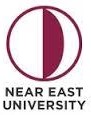 LİSANSÜSTÜ EĞİTİM ENSTİTÜSÜNEAR EAST UNIVERSITYINSTITUTE OF GRADUATE STUDIES-Tez Kayıt FormuThesis Registration Form        Tarih/Date:          Akademik Yılı /Academic Year:        	Dönem/Semester:                  AÇIK İSİM /FULL NAME:      ÖĞRENCİ NUMARASI /STUDENT NO:      ANA BİLİM DALI /FIELD OF STUDY:      TEZ SEVİYESİ/LEVEL OF THESIS: YÜKSEK LİSANS/ MASTER      DOKTORA/PhD ÖNERİLEN TEZ BAŞLIĞI /PROPOSED THESIS TITLE: “     ”TEZ DANIŞMAN(LAR)I /ASSIGNED SUPERVISOR(S):      ANABİLİM DALI AKADEMİK KURULU KARARI  Anabilim Dalı Başkanı                          İmza / Signature         Head of the Department	   ÖĞRENCİ İŞLERİ DAİRE BAŞKANLIĞI ONAYI ALINMIŞTIR    Bu aşamada öğrencinin tüm ders kayıt ödemelerini tamamladığı teyit edilmelidir.    It should be confirmed that the student has completed all course registration payments.TarihKarar No